لطفاً بطور کامل و دقیق پر شود.1- متقاضی استخدام در کدام واحد شرکت هستید؟ اداری و مالی            پشتیبانی               فروش               تولید             بازاریابی              تبلیغات           پیشنهاد شما:2- مهمترین خصوصیات شخصیتی و اخلاقیتان که شما را برای احراز شغل مورد درخواستتان واجد شرایط مینماید، نام ببرید.3- محیط کار مناسب از نظر شما به چه صورت است؟4- انتظار شما از کارفرما چیست؟5- ساعات فراغتتان به چه کارهایی مشغول هستید؟6- مشخصات دو فرد معتبر یا شرکت که بخوبی شما را بشناسند جهت تحقیقات ذکر نمائید.(حتی المقدور از اقوام درجه یک نباشد)اینجانب ................................................. در تاریخ           /            /               کلیه مندرجات قید شده در این پرسش نامه را به طور صحیح تکمیل نمودم و چنانچه مواردی خلاف واقع مشاهده گردد، شرکت مجاز است همکاری خود را با اینجانب بطور یکجانبه متوقف و یا بنا به میل خود در آن تجدید نظر نماید.                                                                                                                                                         امضاء:فرم درخواست استخدامتاریخ تکمیل فرم:مشخصات فردیمشخصات فردیمشخصات فردیمشخصات فردیمشخصات فردیمشخصات فردینام:نام خانوادگی:نام خانوادگی:نام پدر:نام پدر:جنسیت:تاریخ تولد:             /           / محل تولد:محل تولد:کد ملی:کد ملی:کد ملی:وضعیت تأهل:تاریخ ازدواج:              /              /    تاریخ ازدواج:              /              /    تعداد فرزند:تعداد فرزند:شغل همسر:آدرس محل سکونت:آدرس محل سکونت:آدرس محل سکونت:آدرس محل سکونت:آدرس محل سکونت:آدرس محل سکونت:تلفن همراه:                                                                              تلفن همراه:                                                                              تلفن منزل:تلفن منزل:مالک یا مستأجر:مالک یا مستأجر:سوابق تحصیلیسوابق تحصیلیسوابق تحصیلیسوابق تحصیلیسوابق تحصیلیسوابق تحصیلیآخرین مدرک تحصیلی رشته تحصیلی دانشگاه محل تحصیلوضعیت تحصیلیوضعیت تحصیلیتاریخ فارغ التحصیلی + معدلدانشجو فارغ التحصیل دوره های آموزش و گواهینامه هادوره های آموزش و گواهینامه هادوره های آموزش و گواهینامه هادوره های آموزش و گواهینامه هادوره های آموزش و گواهینامه هادوره های آموزش و گواهینامه هادوره های آموزش و گواهینامه هاردیفنام دوره مرکز آموزشی سالمدتگواهی گواهی 1دارد ندارد 2دارد ندارد 3دارد ندارد مهارت های نرم افزاریمهارت های نرم افزاریمهارت های نرم افزاریمهارت های نرم افزاریمهارت های نرم افزاریمهارت های نرم افزاریمهارت های نرم افزاریمهارت های نرم افزاریICDLpowerpointwindowsoutlookinternetAccessExcelwordعالیخوبمتوسطضعیفسوابق شغلیسوابق شغلیسوابق شغلیسوابق شغلیسوابق شغلیسوابق شغلیسوابق شغلیسوابق شغلیسوابق شغلیردیفنام شرکت / سازماننام شرکت / سازمانسِمَت شمامدت همکاریمدت همکارینام مدیر مستقیممیزان حقوق دریافتیعلت ترک کارردیفنام شرکت زمینه فعالیتسِمَت شمااز تاریختا تاریخنام مدیر مستقیممیزان حقوق دریافتیعلت ترک کار12346ردیفسایر نرم افزارهای تخصصیمیزان تسلط123نوع همکاری:نوع همکاری:نوع همکاری:نوع همکاری:نوع همکاری:پاره وقت  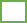 تمام وقت پروژه ای  ساعات عرف شرکت  میزان حقوق درخواستی:ردیفنام و نام خانوادگیموبایلثابتنام شرکتشغل و پست سازمانی12